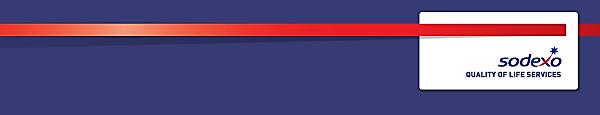 Function:Function:Function:Function:Defence & Government ServicesDefence & Government ServicesDefence & Government ServicesDefence & Government ServicesDefence & Government ServicesDefence & Government ServicesDefence & Government ServicesDefence & Government ServicesDefence & Government ServicesGeneric job:  Generic job:  Generic job:  Generic job:  Chef Manager – Unit Manager J2Chef Manager – Unit Manager J2Chef Manager – Unit Manager J2Chef Manager – Unit Manager J2Chef Manager – Unit Manager J2Chef Manager – Unit Manager J2Chef Manager – Unit Manager J2Chef Manager – Unit Manager J2Chef Manager – Unit Manager J2Position:  Position:  Position:  Position:  Catering Support Manager - JRDsCatering Support Manager - JRDsCatering Support Manager - JRDsCatering Support Manager - JRDsCatering Support Manager - JRDsCatering Support Manager - JRDsCatering Support Manager - JRDsCatering Support Manager - JRDsCatering Support Manager - JRDsJob holder:Job holder:Job holder:Job holder:Mark WarnMark WarnMark WarnMark WarnMark WarnMark WarnMark WarnMark WarnMark WarnDate (in job since):Date (in job since):Date (in job since):Date (in job since):Immediate manager 
(N+1 Job title and name):Immediate manager 
(N+1 Job title and name):Immediate manager 
(N+1 Job title and name):Immediate manager 
(N+1 Job title and name):Food Services ManagerFood Services ManagerFood Services ManagerFood Services ManagerFood Services ManagerFood Services ManagerFood Services ManagerFood Services ManagerFood Services ManagerAdditional reporting line to:Additional reporting line to:Additional reporting line to:Additional reporting line to:Contract CRL Services ManagerContract CRL Services ManagerContract CRL Services ManagerContract CRL Services ManagerContract CRL Services ManagerContract CRL Services ManagerContract CRL Services ManagerContract CRL Services ManagerContract CRL Services ManagerPosition location:Position location:Position location:Position location:Colchester PFIColchester PFIColchester PFIColchester PFIColchester PFIColchester PFIColchester PFIColchester PFIColchester PFI1.  Purpose of the job 1.  Purpose of the job 1.  Purpose of the job 1.  Purpose of the job 1.  Purpose of the job 1.  Purpose of the job 1.  Purpose of the job 1.  Purpose of the job 1.  Purpose of the job 1.  Purpose of the job 1.  Purpose of the job 1.  Purpose of the job 1.  Purpose of the job To plan, organise and coordinate junior ranks and hospitality catering including training and development of chef teams across Colchester PFI mess and retail ServicesTo perform and supervise the day to day activities and delivery of catering servicesTo ensure standards of service detailed in the service level agreement, KPIs and within the schedules of the contractual terms and conditions are achieved, maintained and developed for assigned operational business areaTo contribute to the growth of all services to meet client and commercial expectations whilst maintaining strict budgetary control within operational business area in line with client and Sodexo expectationsContinually monitor all food standards and hygiene standards and ensure they are maintained at the highest levelTo drive catering performance through adherence to all promotional activity and marketing initiativesTo plan, organise and coordinate junior ranks and hospitality catering including training and development of chef teams across Colchester PFI mess and retail ServicesTo perform and supervise the day to day activities and delivery of catering servicesTo ensure standards of service detailed in the service level agreement, KPIs and within the schedules of the contractual terms and conditions are achieved, maintained and developed for assigned operational business areaTo contribute to the growth of all services to meet client and commercial expectations whilst maintaining strict budgetary control within operational business area in line with client and Sodexo expectationsContinually monitor all food standards and hygiene standards and ensure they are maintained at the highest levelTo drive catering performance through adherence to all promotional activity and marketing initiativesTo plan, organise and coordinate junior ranks and hospitality catering including training and development of chef teams across Colchester PFI mess and retail ServicesTo perform and supervise the day to day activities and delivery of catering servicesTo ensure standards of service detailed in the service level agreement, KPIs and within the schedules of the contractual terms and conditions are achieved, maintained and developed for assigned operational business areaTo contribute to the growth of all services to meet client and commercial expectations whilst maintaining strict budgetary control within operational business area in line with client and Sodexo expectationsContinually monitor all food standards and hygiene standards and ensure they are maintained at the highest levelTo drive catering performance through adherence to all promotional activity and marketing initiativesTo plan, organise and coordinate junior ranks and hospitality catering including training and development of chef teams across Colchester PFI mess and retail ServicesTo perform and supervise the day to day activities and delivery of catering servicesTo ensure standards of service detailed in the service level agreement, KPIs and within the schedules of the contractual terms and conditions are achieved, maintained and developed for assigned operational business areaTo contribute to the growth of all services to meet client and commercial expectations whilst maintaining strict budgetary control within operational business area in line with client and Sodexo expectationsContinually monitor all food standards and hygiene standards and ensure they are maintained at the highest levelTo drive catering performance through adherence to all promotional activity and marketing initiativesTo plan, organise and coordinate junior ranks and hospitality catering including training and development of chef teams across Colchester PFI mess and retail ServicesTo perform and supervise the day to day activities and delivery of catering servicesTo ensure standards of service detailed in the service level agreement, KPIs and within the schedules of the contractual terms and conditions are achieved, maintained and developed for assigned operational business areaTo contribute to the growth of all services to meet client and commercial expectations whilst maintaining strict budgetary control within operational business area in line with client and Sodexo expectationsContinually monitor all food standards and hygiene standards and ensure they are maintained at the highest levelTo drive catering performance through adherence to all promotional activity and marketing initiativesTo plan, organise and coordinate junior ranks and hospitality catering including training and development of chef teams across Colchester PFI mess and retail ServicesTo perform and supervise the day to day activities and delivery of catering servicesTo ensure standards of service detailed in the service level agreement, KPIs and within the schedules of the contractual terms and conditions are achieved, maintained and developed for assigned operational business areaTo contribute to the growth of all services to meet client and commercial expectations whilst maintaining strict budgetary control within operational business area in line with client and Sodexo expectationsContinually monitor all food standards and hygiene standards and ensure they are maintained at the highest levelTo drive catering performance through adherence to all promotional activity and marketing initiativesTo plan, organise and coordinate junior ranks and hospitality catering including training and development of chef teams across Colchester PFI mess and retail ServicesTo perform and supervise the day to day activities and delivery of catering servicesTo ensure standards of service detailed in the service level agreement, KPIs and within the schedules of the contractual terms and conditions are achieved, maintained and developed for assigned operational business areaTo contribute to the growth of all services to meet client and commercial expectations whilst maintaining strict budgetary control within operational business area in line with client and Sodexo expectationsContinually monitor all food standards and hygiene standards and ensure they are maintained at the highest levelTo drive catering performance through adherence to all promotional activity and marketing initiativesTo plan, organise and coordinate junior ranks and hospitality catering including training and development of chef teams across Colchester PFI mess and retail ServicesTo perform and supervise the day to day activities and delivery of catering servicesTo ensure standards of service detailed in the service level agreement, KPIs and within the schedules of the contractual terms and conditions are achieved, maintained and developed for assigned operational business areaTo contribute to the growth of all services to meet client and commercial expectations whilst maintaining strict budgetary control within operational business area in line with client and Sodexo expectationsContinually monitor all food standards and hygiene standards and ensure they are maintained at the highest levelTo drive catering performance through adherence to all promotional activity and marketing initiativesTo plan, organise and coordinate junior ranks and hospitality catering including training and development of chef teams across Colchester PFI mess and retail ServicesTo perform and supervise the day to day activities and delivery of catering servicesTo ensure standards of service detailed in the service level agreement, KPIs and within the schedules of the contractual terms and conditions are achieved, maintained and developed for assigned operational business areaTo contribute to the growth of all services to meet client and commercial expectations whilst maintaining strict budgetary control within operational business area in line with client and Sodexo expectationsContinually monitor all food standards and hygiene standards and ensure they are maintained at the highest levelTo drive catering performance through adherence to all promotional activity and marketing initiativesTo plan, organise and coordinate junior ranks and hospitality catering including training and development of chef teams across Colchester PFI mess and retail ServicesTo perform and supervise the day to day activities and delivery of catering servicesTo ensure standards of service detailed in the service level agreement, KPIs and within the schedules of the contractual terms and conditions are achieved, maintained and developed for assigned operational business areaTo contribute to the growth of all services to meet client and commercial expectations whilst maintaining strict budgetary control within operational business area in line with client and Sodexo expectationsContinually monitor all food standards and hygiene standards and ensure they are maintained at the highest levelTo drive catering performance through adherence to all promotional activity and marketing initiativesTo plan, organise and coordinate junior ranks and hospitality catering including training and development of chef teams across Colchester PFI mess and retail ServicesTo perform and supervise the day to day activities and delivery of catering servicesTo ensure standards of service detailed in the service level agreement, KPIs and within the schedules of the contractual terms and conditions are achieved, maintained and developed for assigned operational business areaTo contribute to the growth of all services to meet client and commercial expectations whilst maintaining strict budgetary control within operational business area in line with client and Sodexo expectationsContinually monitor all food standards and hygiene standards and ensure they are maintained at the highest levelTo drive catering performance through adherence to all promotional activity and marketing initiativesTo plan, organise and coordinate junior ranks and hospitality catering including training and development of chef teams across Colchester PFI mess and retail ServicesTo perform and supervise the day to day activities and delivery of catering servicesTo ensure standards of service detailed in the service level agreement, KPIs and within the schedules of the contractual terms and conditions are achieved, maintained and developed for assigned operational business areaTo contribute to the growth of all services to meet client and commercial expectations whilst maintaining strict budgetary control within operational business area in line with client and Sodexo expectationsContinually monitor all food standards and hygiene standards and ensure they are maintained at the highest levelTo drive catering performance through adherence to all promotional activity and marketing initiativesTo plan, organise and coordinate junior ranks and hospitality catering including training and development of chef teams across Colchester PFI mess and retail ServicesTo perform and supervise the day to day activities and delivery of catering servicesTo ensure standards of service detailed in the service level agreement, KPIs and within the schedules of the contractual terms and conditions are achieved, maintained and developed for assigned operational business areaTo contribute to the growth of all services to meet client and commercial expectations whilst maintaining strict budgetary control within operational business area in line with client and Sodexo expectationsContinually monitor all food standards and hygiene standards and ensure they are maintained at the highest levelTo drive catering performance through adherence to all promotional activity and marketing initiatives2. 	Dimensions 2. 	Dimensions 2. 	Dimensions 2. 	Dimensions 2. 	Dimensions 2. 	Dimensions 2. 	Dimensions 2. 	Dimensions 2. 	Dimensions 2. 	Dimensions 2. 	Dimensions 2. 	Dimensions 2. 	Dimensions Revenue FY19:€tbc€tbcEBIT growth:EBIT growth:tbcGrowth type:n/aOutsourcing rate:n/aRegion  WorkforcetbctbcRevenue FY19:€tbc€tbcEBIT margin:EBIT margin:tbcGrowth type:n/aOutsourcing rate:n/aRegion  WorkforcetbctbcRevenue FY19:€tbc€tbcNet income growth:Net income growth:tbcGrowth type:n/aOutsourcing growth rate:n/aHR in Region tbctbcRevenue FY19:€tbc€tbcCash conversion:Cash conversion:tbcGrowth type:n/aOutsourcing growth rate:n/aHR in Region tbctbcCharacteristics Characteristics 3. 	Organisation chart 4. Context and main issues Comply with all legislative requirementsAdhere to any local client site rules and regulationsRole model safe behaviourTravel and overnight stay may be required to undertake training and other business requirementsUnsociable hours in line with business requirements maybe required Flexibility on work schedule and location maybe requiredCollaboration with all other site department managers to ensure the effective management of the site overallEffective collaborative working with Sodexo external partners, DIO employees and MoD consumers and personnelEnsure all practices are in line with Sodexo policies and procedures and those set out within Health and Safety and Food safety guidelines/legislation To act as a site SME where appropriate to support other department managers and departments, offering guidance and support where required.5.  Main assignments To continue to develop one’s own skills and knowledge within the position, including any required training coursesTo maintain excellent client/customer relationshipsTo attend team briefs, huddles and meetings as requiredTo attend your appraisal meetings to discuss and agree job performance, objectives and development activities To maintain professional work standards at all timesTo care for all company equipment and ensure that any faults are reported to managementTo understand all wastage data and contribute to the reduction against company and individual targetsTo review actual wastage performance against targets with management team and create action plans to correct any concerns identifiedTo continually review of the SOR and SSS against delivery to ensure no contract creepTo implement action plans to close out any areas of shortfall identified in contract audits such as, LSI, Service Operations and internal and external auditsTo provide day to day catering support including stock management and service deliveryTo support with the development of current and future food offersTo support with the development of catering terms, including contracted MOD personnelTo work in conjunction with other department managers to plan, organise and coordinate service activity within own assigned operational business area and across the siteTo ensure daily standards of service in assigned operational area, as detailed in the service level agreement, within the schedules of the contractual terms and conditions and in line with applicable Sodexo service offer standards are achieved, maintained and developedTo contribute to the growth of services in order to meet client and commercial expectations whilst maintaining strict budgetary control in line with client and Sodexo expectationsTo continually monitor all H&S and FS standards in all service operations and ensure they are maintained at the required levelTo drive performance through adherence to all promotional activity and marketing initiativesTo contribute to the achievement of site budget performance as determined by segment business objectivesTo work in conjunction with other department managers to ensure operational excellence within assigned operational business area with specific responsibility for labour management and performance of a defined group of employees.Active involvement, promotion and support of activities aligned towards employee engagement and achievement of IIP Gold standardDevelop and maintain a positive internal and external network Continued professional learning and development in soft FM servicesTo carry out any other reasonable tasks and/or instructions as directed by management6.  AccountabilitiesLeadership and peopleThe role holder will role model the company values and ensure they are reinforced at every opportunity. The role holder will provide leadership and clear direction on all aspects of the assigned operational business areas, ensuring assigned employees deliver on business objectives. The role holder is responsible for supporting the delivery of the people plan and subsequently developing future capability of front line teams. The role holder will lead by example and champion effective communication. Risk, governance and complianceThe role holder is accountable for full compliance and understanding of all company risk, reporting and governance processes within their assigned operational area. The role holder will ensure that these processes are fully applied, complied with and adhered to within assigned operational business area. The role holder is accountable for cash and stock within the assigned operational business area where applicable; therefore cash and stock company procedural compliance is a requirement. Relationship management client and teamThe role holder is responsible for managing client and customer relationships and developing and maintaining strong business relationships. The role holder must seek to understand the client’s business environment and drivers, developing and maintaining strong relationships and establishing a network of client contacts. The role holder will manage clients proactively and professionally, in line with Clients for Life®, ensuring Sodexo delivers service in line with the client’s business objectives. The role holder will understand the importance the client places on partnering principles and endeavour to establish a dynamic and positive culture for co-operative business relationships and improvements to service.Operational managementThe role holder will be responsible for overseeing their assigned operational business area and managing compliance with legal, regulatory and company requirements including the quality management system (QMS).  The role holder will effectively manage continuous improvements, taking corrective action where necessary and informing their line manager of performance issues. The role holder will ensure robust health and safety procedures are implemented, reviewed and reported on a regular basis.Service excellenceThe role holder will be responsible for driving all aspects of service excellence across their operational business area including brand integrity, quality, compliance, Sodexo’s corporate social responsibility and service standards. The role holder will ensure that work is appropriately recognised and expected standards ensuring the offer is meeting the customer’s needs through full and correct use of company tools. In partnership with subject matters experts you will champion and embed service excellence initiatives across your business area and ensure that all services are aligned to the defence client and customer needs and deliverable within budget.Continuous developmentThe role holder will be responsible for the continual development and improvement of all on-site services, resulting in improved services, increased sales and reduced costs. The role holder will also continually monitor financial performance (e.g. supply chains, sales, labour, expenses, internal issues) to ensure that the budget figures are maintained and improved. When variances occur, to provide written explanation of costs and implement action plans for correction.
7.  Person Specification Essential:Knowledge of working in a management role within the service industry Leadership skills and knowledgePeople management skills including general HR skills in recruitment, training and managing employee performance including disciplinary and grievance procedures.Good numerical, interpersonal and communication skills, must be able to demonstrate effective verbal and written communication Management knowledge of health & safety and food safetyAbility to make independent decisionsAble to work on own initiative within a team environmentAble to demonstrate working knowledge of MS Office (Word, Excel and Outlook)Able to demonstrate attention to detail and adherence to standards Analyse problems analytically, develop opportunities and implement innovative solutions Proven experience of managing client relationships within a contract environmentFood safety qualification equivalent to CIEH level 3Proven experience in catering sector, including stock management, cash controls and customer serviceMust have one of the following qualifications or equivalent – BSC (catering), MHCIM, HND, City and Guilds 706/1 and 2, NVQ level 2 in cateringDesirable:Experience of working within military environment Previous experience in effectively managing in a similar roleHealth and Safety qualification equivalent to IOSH managing safelySoft FM specific technical skills including contract catering, hospitality, retail and cleaning knowledge and skillsProven track record of leading, managing and developing a team8.  Competencies – Indicate which of the Sodexo core competencies and any professional competencies that the role requires9.  Management Approval – To be completed by document owner